Genotoxic effects of Water Pipe Smoking on Buccal Mucosa Cells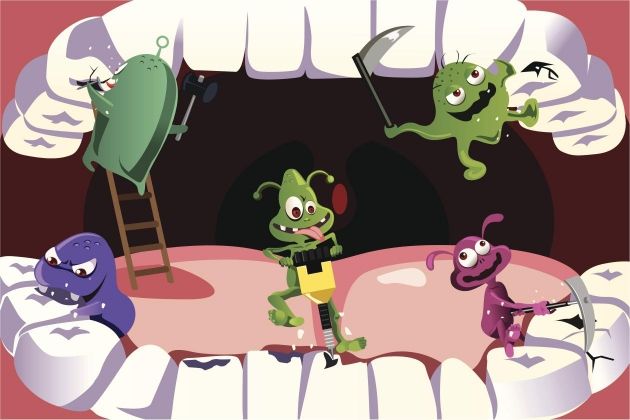 Milana AbayevDEN-1200-D-200Research Assignment: Part 104/21/2015